Ministerstva vnútra Slovenskej republikyCentrum podpory Nitra, Piesková 32, 949 01 NitraČ. p. :  CPNR-OMTZ-2022/002883-009VÝZVA NA PREDLOŽENIE PONUKY(zadávanie zákazky s nízkou hodnotou podľa ustanovenia § 117 zákona č. 343/2015 Z. z. o verejnom obstarávaní a o zmene a doplnení niektorých zákonov v znení neskorších zákonov (ďalej len „zákon“))I. Názov, adresa a kontaktné miesto verejného obstarávateľaNázov: Ministerstvo vnútra Slovenskej republiky – Centrum podpory Nitra     Adresa: Piesková 32, 949 01 NitraKrajina: Slovenská republikaInternetová adresa organizácie (URL): http://www.minv.sk/ Kontaktná osoba: Mgr. Mária JašíkováTelefón: 096130 5468E-mail: maria.jasikova@minv.skURL zverejnenej zákazky: https://josephine.proebiz.comII. OpisNázov zákazky:Zabezpečenie materiálu pre potreby Štátneho archívu NitraDruh zákazky: tovar Spoločný slovník obstarávania (CPV):  37800000-6  potreby pre umeleckých remeselníkov a maliarov30193400-2   knižné zarážky30199500-5  škatuľové zaraďovače, listové priehradky, skladovacie škatule a podobné výrobkyRozdelenie predmetu zákazky na časti:Požaduje sa predloženie ponuky na celý predmet zákazky, predmet zákazky nie je rozdelený na časti a ktorého výsledkom bude vytvorenie  samostatnej objednávky/ zmluvy.Hlavné miesto poskytovania služieb: Ministerstvo vnútra Slovenskej republiky – Centrum podpory Nitra, Piesková 32, 949 01 NitraTermín splnenia zákazky: Do 31.10.2022Opis predmetu zákazky: V cene tovaru musia byť zahrnuté všetky náklady, ktoré sú spojené s plnením zákazky - priame i nepriame náklady na predmet zákazky, spôsob, akým sa cena vytvorí, s podmienkou, že tento spôsob cenu dostatočne určuje, dbať na to, aby cena počas trvania zákazky bola pevná a konečná, cena musí byť uvedená ako cena bez DPH, sadzba DPH, výška DPH a cena s DPH. Ak uchádzač nie je platiteľom DPH, na túto skutočnosť v ponuke upozorní.III. predpokladaná hodnota zákazky: predpokladaná hodnota zákazky je maximálne  900,00  EUR bez DPH za celý predmet zákazky. IV. Administratívne informácieKomunikácia: Verejný obstarávateľ bude pri komunikácii s uchádzačmi resp. záujemcami postupovať v zmysle § 20 zákona prostredníctvom komunikačného rozhrania systému JOSEPHINE. Tento spôsob komunikácie sa týka akejkoľvek komunikácie a podaní medzi verejným obstarávateľom a záujemcami, resp. uchádzačmi. Uchádzač má možnosť registrovať sa do systému JOSEPHINE pomocou hesla alebo aj pomocou občianskeho preukazu s elektronickým čipom a bezpečnostným osobnostným kódom (eID). Technické požiadavky na systém a informácie o registrácii a o používaní systému JOSEPHINE sú uvedené na webovom sídle systému https://josephine.proebiz.com v položke „Knižnica manuálov a odkazov“.)Verejný obstarávateľ upozorňuje, že predkladanie ponúk je umožnené iba autentifikovaným uchádzačom. Spôsob zrealizovania autentifikácie je uvedený v dokumente „Manuál registrácie záujemcu/uchádzača“ na webovom sídle systému https://josephine.proebiz.com v položke „Knižnica manuálov a odkazov“)Použije sa elektronická aukcia: NIELehota na predkladanie ponúk: Dátum: 17.6.2022   	Čas: 12,00 hodSpôsob predkladania ponúk:  formou predloženia ponuky do predmetnej zákazky v elektronickej forme v systéme JOSEPHINE umiestnenom na webovej adrese https://josephine.proebiz.com )  V. Podmienky účastiDoklad o oprávnení poskytovať službu, dodávať tovary, uskutočňovať stavebné práce (živnostenské oprávnenie alebo výpis zo živnostenského registra alebo iné než živnostenské oprávnenie, vydané podľa osobitných predpisov alebo výpis z obchodného registra) alebo potvrdenie príslušného orgánu, v ktorom musí byť zapísaný predmet podnikania oprávňujúci uchádzača na dodanie požadovaného predmetu zákazky – neoverená kópiaVI. Kritériá vyhodnotenia ponúkKritériom na vyhodnotenie ponúk je najnižšia cena za celý predmet obstarania. Na základe výsledku vyhodnotenia ponúk bude určený úspešný uchádzač. Neúspešných uchádzačov bude verejný obstarávateľ informovať o výsledku vyhodnotenia ponúk. VII.  Podmienky týkajúce sa zmluvyVýsledkom verejného obstarávania bude objednávka/y  na dodanie požadovaného množstva predmetu zákazky. Verejný obstarávateľ si vyhradzuje právo na základe výsledkov tohto postupu zadávania zákazky nevystaviť objednávku, resp. neuzavrieť zmluvu. Preddavok ani zálohová platba sa neposkytuje.Úhrada za predmet zákazky bude realizovaná formou bezhotovostného platobného styku prostredníctvom finančného úradu verejného obstarávateľa po dodaní predmetu obstarávania na základe objednávky. VIII: DOPLŇUJÚCE INFORMÁCIE:Miesto dodania:Štátny archív Nitra, Novozámocká 273,  949 01 NitraDôvody na zrušenie použitého postupu zdávania zákazky:	Verejný obstarávateľ môže zrušiť použitý postup zadávania zákazky z nasledovných dôvodov: nebude predložená ani jedna ponuka, ani jeden uchádzač nesplní podmienky účasti, ani jedna z predložených ponúk nebude zodpovedať určeným požiadavkám vo výzve na predkladanie ponúk, ak sa zmenili okolnosti, za ktorých sa vyhlásilo toto verejné obstarávanie  V  Nitre dňa 8.6.2022	                                                                                                          Ing. Zoltán Šinka PhD.                                                                                                                 riaditeľ CP NitraPredmet obstaraniaMnožstvo ks/balCena za 1 ks bez DPHCena za 1 ks s DPHCena spolu s DPH1 FILMOPLAST P -  50mx2cm - transparentná samolepiaca papierová páska neobsahujúca kyslé a drevité látky, gramáž 20g/m2.Páska je odolná voči starnutiu a žltnutiu. Permanentne elastická, pH neutrálne lepidlo obsahuje alkalickú rezervu vo forme CaCO372.FILMOPLAST T 10m x 5 cm – HNEDÝSamolepiaca opravná pásky z tkaného plátna, 240 μm silná, pH neutrálna lepiaca vrstva. Ideálna pre zpevňovanie  a opravy chrbátov a dosiek kníh, zadných strán map a plánov. Vhodné i pre výrobu paspart, pre protiprachové lemovanie a dekoratívne úpravy paspart a rámčekov.13.FILMOPLAST T 10m x 5 cm – ČIERNYSamolepiaca opravná pásky z tkaného plátna, 240 μm silná,  pH neutrálna lepiaca vrstva. Ideálna pre zpevňovanie  a opravy chrbátov a dosiek kníh, zadných strán map a plánov. Vhodné i pre výrobu paspart, pre protiprachové lemovanie a dekoratívne úpravy paspart a rámčekov.24.FILMOPLAST T 10m x 8 cm – ČIERNYSamolepiaca opravná pásky z tkaného plátna, 240 μm silná,  pH neutrálna lepiaca vrstva. Ideálna pre zpevňovanie  a opravy chrbátov a dosiek kníh, zadných strán map a plánov. Vhodné i pre výrobu paspart, pre protiprachové lemovanie a dekoratívne úpravy paspart a rámčekov.15.Euroklip -  moderná a elegantná pomôcka pre jednoduché a rýchle zarámovanie fotografií, reprodukcií, certifikátov a pod,Vyrobené z  plexisklaRozmer 20x30 cm56.Euroklip -  moderná a elegantná pomôcka pre jednoduché a rýchle zarámovanie fotografií, reprodukcií, certifikátov a pod,Vyrobené z  plexisklaRozmer 24x30 cm27.Euroklip -  moderná a elegantná pomôcka pre jednoduché a rýchle zarámovanie fotografií, reprodukcií, certifikátov a pod,Vyrobené z  plexisklaRozmer 30x40cm 28.Euroklip -  moderná a elegantná pomôcka pre jednoduché a rýchle zarámovanie fotografií, reprodukcií, certifikátov a pod,Vyrobené z  plexisklaRozmer 30x45 cm59.Euroklip -  moderná a elegantná pomôcka pre jednoduché a rýchle zarámovanie fotografií, reprodukcií, certifikátov a pod,Vyrobené z  plexisklaRozmer 70x100 cm1710.Knižná zarážka „L“- malá -  vyrobená zo 1 mm silného plechu, povrch ošetrený bielou práškovou farbouRozmer 110x140x140 mm511.Knižná zarážka L  - stredná - vyrobená zo 1 mm silného plechu, povrch ošetrený bielou práškovou farbouRozmer 140x180x220  mm512.Knižná zarážka L – veľká- vyrobená zo 1 mm silného plechu, povrch ošetrený bielou práškovou farbouRozmer 210x210x290 mm513.Stojan na tiskopis formát A4 z plexiskla Axpet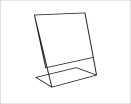 1414.Opierka na otvorenú knihu formátu A4 vyrobenú z plexiskla Axpet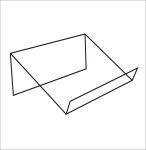 415.Stojan na knihy formát A5 z plexiskla Axpet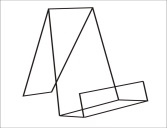 516.Archívna krabica vhodná na uloženie pergamenových listín vyrobená z archivnej vlnitej lepenky o hrúbke 1,6 mm, vyrobená z KLUGCorrugated board E-flute – svetlo šedá/biela farba vyrobená z veľmi odolného materiálu 100 % alphacelulózy, odľahčená. Bez použitia zjasňovadiel, lignin-free, pH 8-9,5Rozmer 400x500x35 mm217Archívna krabica vhodná na uloženie pergamenových listín vyrobená z archivnej vlnitej lepenky o hrúbke 1,6 mm, vyrobená z KLUGCorrugated board E-flute – svetlo šedá/biela farba vyrobená z veľmi odolného materiálu 100 % alphacelulózy, odľahčená. Bez použitia zjasňovadiel, lignin-free, pH 8-9,5Rozmer 600x800x35 mm1218.Transparentné obálky -  Obal obálkového typu v tvare U  odolný voči starnutiu bez alkalickej rezervy, vyrobený z transparentného fotografického archivneho papieru. Obálka se otvára na dlhšej strane. Vhodné pro archiváciu fotografií, negativov a sklíčok. Papier aj lepidlo prešly testovaním fotografickej aktivity (PAT) v súlade s ISO 18916.priehľadná, archívny papier, váha 40 gsm, bez alkalické rezervy, vonkajší rozmer: 146/135 x 190 mm, formát 13 x 18 cmbalenie 100 ks1SPOLUxxx